Celebrating Student SuccessJohnson Center DiscussionMay 25, 2022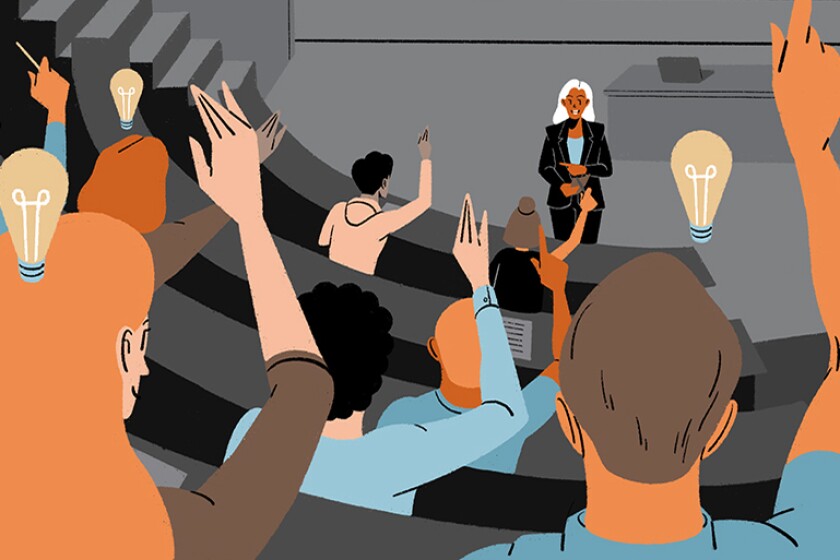 NIEN-KEN ALEC LU FOR THE CHRONICLEQuestions to Consider:How do/can class members define student success in your class?How do/can class members celebrate student success in your class? How do/can the AC community celebrate student success in your class?Sources:Kevin M. Gannon, Radical Hope: A Teaching Manifesto (Morgantown, West Virginia University Press, 2020).Deborah M. Sims, “How to Have a Classroom Experience that Matters,” Chronicle of Higher Education (January 6, 2022).